© YEARAUTHOR’S NAMEALL RIGHTS RESERVEDTHESIS/DISSERTATION TITLEANOTHER TITLE LINE - IF NEEDED(insert) A Thesis or A DissertationPresented toThe Graduate Faculty of The University of AkronIn Partial Fulfillmentof the Requirements for the Degree(insert degree title)Graduation Month, Year (Month will be May, August, or December only)THESIS/DISSERTATION TITLEANOTHER TITLE LINE - IF NEEDEDAuthor’s Name(insert) Thesis or DissertationApproved:	Accepted:______________________________	___________________________Advisor	Department ChairDr. (name)	Dr. (name)______________________________	___________________________Committee Member	Dean of the College [of College name]Dr. (name)	Dr. (name)______________________________	___________________________Committee Member	Dean of the Graduate SchoolMr. (name)	Dr. Suzanne Bausch______________________________	___________________________Committee Member	Date(name)______________________________			Committee Member(name)ABSTRACTEvery thesis or dissertation accepted for an advanced degree is a mature piece of original research. As such, it is made available to the scholarly community and worldwide through OhioLINK. Just as the research must be precise and complete to meet depart- mental standards, the presentation of that research must be equally precise and complete to meet Graduate School standards.The purpose of these guidelines is to ensure that every thesis or dissertation that will carry the name of The University of Akron meets the same high standards of presentation. These standards are Graduate School standards and are applied consistently to all departments and programs. It is important that students read and understand the guide- lines before preparation of final copy. The Graduate School will not accept manuscripts that do not follow these guidelines.Do not rely on previously accepted theses and dissertations. While they may have met guidelines in force at the time of their submission, they may not meet current guide- lines. It is the responsibility of each student to meet current guidelines exactly. The Graduate School is the final authority on what is acceptable. The Dean of the Graduate School will not approve any thesis or dissertation that fails to meet these guidelines.DEDICATIONThis optional section gives the author an opportunity to dedicate the manuscript to an individual or group. The heading DEDICATION is typed in capital letters without punctuation, centered between the margins, leaving a two-inch top margin.ACKNOWLEDGEMENTThis optional section gives the author the opportunity to thank those who have provided help during the research and writing of a thesis or dissertation. The heading ACKNOWLEDGEMENTS is typed in capital letters without punctuation, centered between the margins, leaving a two-inch top margin.TABLE OF CONTENTSLIST OF FIGURES	viiLIST OF TABLES	viiiCHAPTERI.  Replace with Chapter Title (this is a Heading 1 style)	1Replace with heading (this is a Heading 2 style)	1Replace with heading (this is a Heading 3 style)	2Replace with heading (this is a Heading 4 style)	3Replace with heading (this is another Heading 2 style)	3II.  Replace with Chapter Title (this is a Heading 1 style)	6Replace with heading (this is a Heading 2 style)	6Replace with heading (this is a Heading 3 style)	7III.  Replace with Chapter Title	9IV.  Replace with Chapter Title	10V.   Replace with Chapter Title	11BIBLIOGRAPHY 	13APPENDICES 	14	APPENDIX A. APPENDIX TITLE	15LIST OF FIGURESFigure                                                                                                              Page1-1:	Replace this with figure caption	42-1:	Replace this with figure caption	6LIST OF TABLESTable                                                                                                                Page1-1:	Replace this with table caption above table	42-1:	Replace this with table caption above table	6Chapter IREPLACE WITH CHAPTER TITLE (this is a Heading 1 style)This text is in the type style called “Normal” and should be used for the body of your thesis. This text is in the type style called “Normal” and should be used for the body of your thesis. This text is in the type style called “Normal” and should be used for the body of your thesis. This text is in the type style called “Normal” and should be used for the body of your thesis.   This text is in the type style called “Normal” and should be used for the body of your thesis. This text is in the type style called “Normal” and should be used for the body of your thesis. This text is in the type style called “Normal” and should be used for the body of your thesis. This text is in the type style called “Normal” and should be used for the body of your thesis. This text is in the type style called “Normal” and should be used for the body of your thesis.  Replace with heading (this is a Heading 2 style)This text is in the type style called “Normal” and should be used for the body of your thesis. This text is in the type style called “Normal” and should be used for the body of your thesis. This text is in the type style called “Normal” and should be used for the body of your thesis. This text is in the type style called “Normal” and should be used for the body of your thesis. This text is in the type style called “Normal” and should be used for the body of your thesis. This text is in the type style called “Normal” and should be used for the body of your thesis. This text is in the type style called “Normal” and should be used for the body of your thesis.Replace with heading (this is a Heading 3 style)This text is in the type style called “Normal” and should be used for the body of your thesis.  This text is in the type style called “Normal” and should be used for the body of your thesis. This text is in the type style called “Normal” and should be used for the body of your thesis. This text is in the type style called “Normal” and should be used for the body of your thesis. This text is in the type style called “Normal” and should be used for the body of your thesis.Replace with heading (this is a Heading 4 style)This text is in the type style called “Normal” and should be used for the body of your thesis. This text is in the type style called “Normal” and should be used for the body of your thesis. This text is in the type style called “Normal” and should be used for the body of your thesis.This is the “long quote” type style, used for prose extracts, or extended quotes from another’s work. This is the “long quote” type style, used for prose extracts, or extended quotes from another’s work .This is the “long quote” type style, used for prose extracts, or extended quotes from another’s work. This is the “long quote” type style, used for prose extracts, or extended quotes from another’swork. This is the “long quote” type style, used for prose extracts, or extended quotes from another’s work. This text is in the type style called “Normal” and should be used for the body of your thesis.  This text is in the type style called “Normal” and should be used for the body of your thesis. This text is in the type style called “Normal” and should be used for the body of your thesis. This text is in the type style called “Normal” and should be used for the body of your thesis. This text is in the type style called “Normal” and should be used for the body of your thesis. Replace with heading (this is another Heading 2 style)This text is in the type style called “Normal” and should be used for the body of your thesis.  This text is in the type style called “Normal” and should be used for the body of your thesis. This text is in the type style called “Normal” and should be used for the body of your thesis. This text is in the type style called “Normal” and should be used for the body of your thesis. This text is in the type style called “Normal” and should be used for the body of your thesis.This text is in the type style called “Normal” and should be used for the body of your thesis.  This text is in the type style called “Normal” and should be used for the body of your thesis. This text is in the type style called “Normal” and should be used for the body of your thesis. This text is in the type style called “Normal” and should be used for the body of your thesis. This text is in the type style called “Normal” and should be used for the body of your thesis. This text is in the type style called “Normal” and should be used for the body of your thesis.  This text is in the type style called “Normal” and should be used for the body of your thesis. This text is in the type style called “Normal” and should be used for the body of your thesis. This text is in the type style called “Normal” and should be used for the body of your thesis. This text is in the type style called “Normal” and should be used for the body of your thesis.This text is in the type style called “Normal” and should be used for the body of your thesis.  This text is in the type style called “Normal” and should be used for the body of your thesis. This text is in the type style called “Normal” and should be used for the body of your thesis. This text is in the type style called “Normal” and should be used for the body of your thesis. This text is in the type style called “Normal” and should be used for the body of your thesis.This text is in the type style called “Normal” and should be used for the body of your thesis.  This text is in the type style called “Normal” and should be used for the body of your thesis. This text is in the type style called “Normal” and should be used for the body of your thesis. This text is in the type style called “Normal” and should be used for the body of your thesis. This text is in the type style called “Normal” and should be used for the body of your thesis.Chapter IIREPLACE WITH CHAPTER TITLE (this is a Heading 1 style)This text is in the type style called “Normal” and should be used for the body of your thesis.  This text is in the type style called “Normal” and should be used for the body of your thesis. This text is in the type style called “Normal” and should be used for the body of your thesis. This text is in the type style called “Normal” and should be used for the body of your thesis. This text is in the type style called “Normal” and should be used for the body of your thesis. Replace with heading (this is a Heading 2 style)This text is in the type style called “Normal” and should be used for the body of your thesis.  This text is in the type style called “Normal” and should be used for the body of your thesis. This text is in the type style called “Normal” and should be used for the body of your thesis. This text is in the type style called “Normal” and should be used for the body of your thesis. This text is in the type style called “Normal” and should be used for the body of your thesis.This text is in the type style called “Normal” and should be used for the body of your thesis.  This text is in the type style called “Normal” and should be used for the body of your thesis. This text is in the type style called “Normal” and should be used for the body of your thesis. This text is in the type style called “Normal” and should be used for the body of your thesis. This text is in the type style called “Normal” and should be used for the body of your thesis.Replace with heading (this is a Heading 3 style)This text is in the type style called “Normal” and should be used for the body of your thesis.  This text is in the type style called “Normal” and should be used for the body of your thesis. This text is in the type style called “Normal” and should be used for the body of your thesis. This text is in the type style called “Normal” and should be used for the body of your thesis. This text is in the type style called “Normal” and should be used for the body of your thesis.This text is in the type style called “Normal” and should be used for the body of your thesis.  This text is in the type style called “Normal” and should be used for the body of your thesis. This text is in the type style called “Normal” and should be used for the body of your thesis. This text is in the type style called “Normal” and should be used for the body of your thesis. This text is in the type style called “Normal” and should be used for the body of your thesis.This text is in the type style called “Normal” and should be used for the body of your thesis.  This text is in the type style called “Normal” and should be used for the body of your thesis. This text is in the type style called “Normal” and should be used for the body of your thesis. This text is in the type style called “Normal” and should be used for the body of your thesis. This text is in the type style called “Normal” and should be used for the body of your thesis.This text is in the type style called “Normal” and should be used for the body of your thesis.  This text is in the type style called “Normal” and should be used for the body of your thesis. This text is in the type style called “Normal” and should be used for the body of your thesis. This text is in the type style called “Normal” and should be used for the body of your thesis. This text is in the type style called “Normal” and should be used for the body of your thesis.Chapter IIIPLACE WITH CHAPTER TITLEStart here as previously shown above. This text is in the type style called “Normal” and should be used for the body of your thesis. This text is in the type style called “Normal” and should be used for the body of your thesis. This text is in the type style called “Normal” and should be used for the body of your thesis. This text is in the type style called “Normal” and should be used for the body of your thesis.This text is in the type style called “Normal” and should be used for the body of your thesis. This text is in the type style called “Normal” and should be used for the body of your thesis.Chapter IVREPLACE WITH CHAPTER TITLEStart here as previously shown above. This text is in the type style called “Normal” and should be used for the body of your thesis.  This text is in the type style called “Normal” and should be used for the body of your thesis. This text is in the type style called “Normal” and should be used for the body of your thesis. This text is in the type style called “Normal” and should be used for the body of your thesis. This text is in the type style called “Normal” and should be used for the body of your thesis.This text is in the type style called “Normal” and should be used for the body of your thesis.  This text is in the type style called “Normal” and should be used for the body of your thesis. This text is in the type style called “Normal” and should be used for the body of your thesis. This text is in the type style called “Normal” and should be used for the body of your thesis. This text is in the type style called “Normal” and should be used for the body of your thesis.Chapter VREPLACE WITH CHAPTER TITLEStart here as previously shown above. This text is in the type style called “Normal” and should be used for the body of your thesis.  This text is in the type style called “Normal” and should be used for the body of your thesis. This text is in the type style called “Normal” and should be used for the body of your thesis. This text is in the type style called “Normal” and should be used for the body of your thesis. This text is in the type style called “Normal” and should be used for the body of your thesis.BIBLIOGRAPHYChadwell, F.A., Fisher, D.M. (2016). Creating open textbooks: A unique partnership between Oregon State University libraries and press and Open Oregon State. Open Praxis, 8(2), 123-130. http://dx.doi.org/10.5944/openpraxis.8.2.290Gupta, R. (Ed.). (2003). Remote sensing geology. Germany: Springer-Verlag.Lobo, F. (2017, February 23). Sony just launched the world's fastest SD card. Retrieved from http://mashable.com/2017/02/23/sony-sf-g-fastest-sd-card/?utm_cid=mash-prod-nav-sub-st#ErZKV8blqOqOSayre, R. K., Devercelli, A. E., Neuman, M. J., & Wodon, Q. (2015). Investment in early childhood development: Review of the world bank's recent experience. https://doi.org/10.1596/978-1-4648-0403-8 APPENDICESAppendix AREPLACE WITH APPENDIX TITLEStart here..... 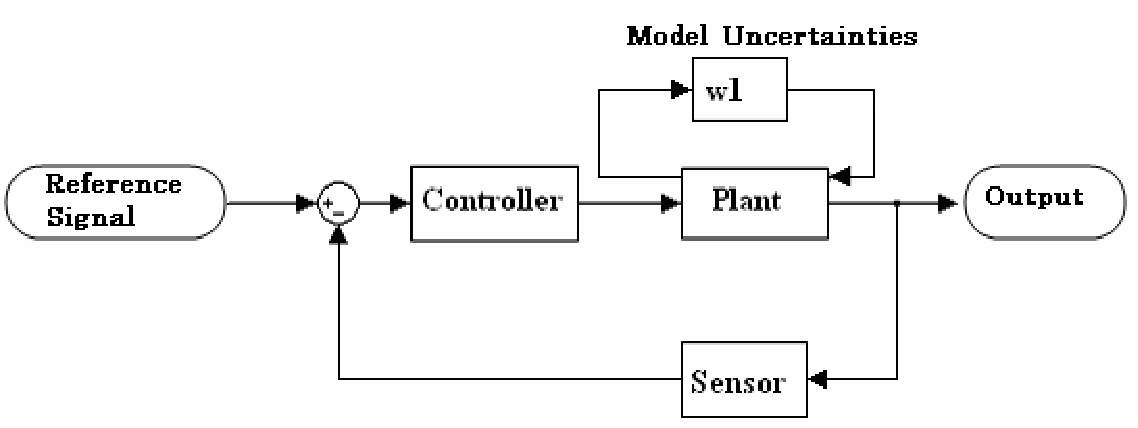 Figure 1-1: Example of figure as shown above the figure titleTable 1-1: Example of Table as shown below the table Title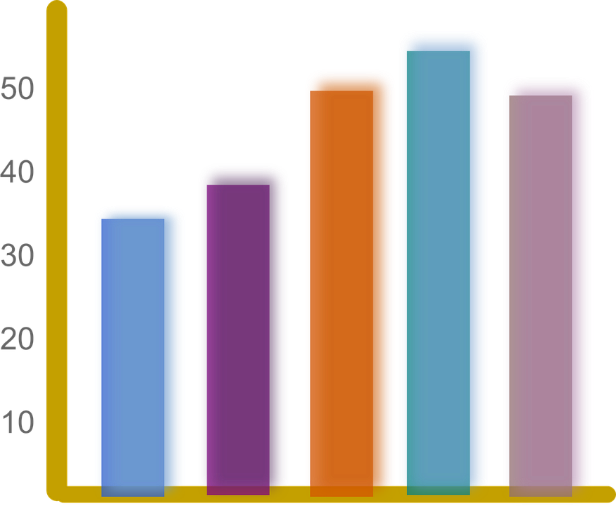 Place Figure HereFigure 2-1:  Replace this with figure caption below figure.Table 2-1:  Replace this with table caption above the table.Place Table Here